Year 3 Home learning.Dear Parents/Carers,This week, in class, the children have been learning the following skills:Solving multiplication and division questions.To log on to J2e5  to complete a piece of work and share it with my teacher.To write a paragraph about ourselves.To complete a piece of art based on the story ‘Happy dreamer’.You can carry on with this work at home by trying some of the following activities. Remember to take some pictures and send them to us on Class Dojo/share on Hwb/Flip grid.Multiplication and division fact families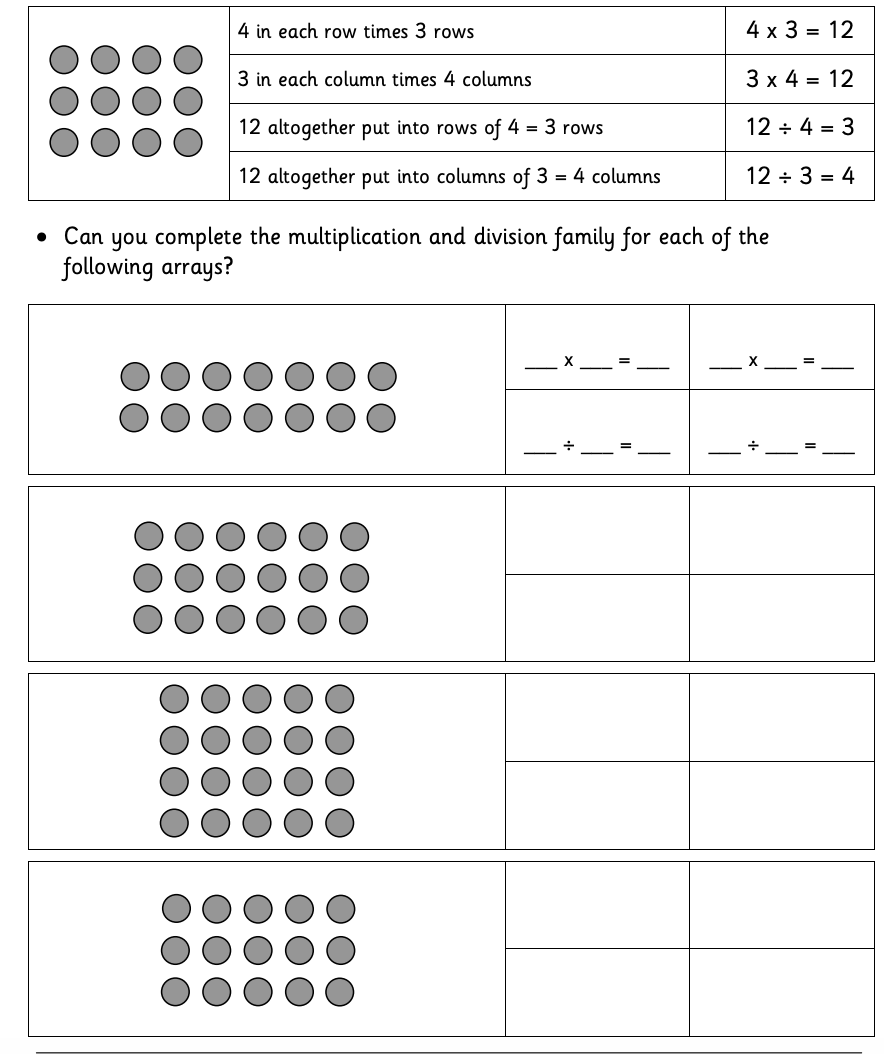 Follow the link to a game to practise the skill: https://www.topmarks.co.uk/number-facts/number-fact-familiesSpelling – Plurals Continue practising last weeks patterns: Adding s to words: bugs, bags, boys, girls, legs Adding es to words:  bunches, dishes, glasses, boxes, witches  New pattern: Drop the y and add ies. E.g. baby – babies babiesfliesberriesspies penniesfamilies It’s almost time to move onto your next class can you write five things you would like your next teacher to know about you. You could include your hobbies, family, favourite colour, favourite foods, favourite subjects and best friends. Listen to the story Happy dreamer on flip grid. In the story the little boy likes to dream, what would your dream be for the future? You might want to be a doctor, firefighter, teacher, engineer, astronaut, musician, footballer. Draw a picture of your dream for your future and share it with us on flipgrid. Listen to the story Tedi Twt a doli glwt yn yr ysgol, can you draw a day in school and label each part of the day using the welsh vocabulary. Rosie and Rufus remind us that we have the right to an education. Can you design a poster telling your friends what you enjoy most about school?Look at the multiplication and division fact family video on Flipgrid can you answer the questions at the end of the video.Can you use lego, knex, building blocks to design your perfect school. What would you include in your design? What are you looking forward to doing in the summer holidays? Can you write a list of all of the things you are looking forward to?   Can you design a healthy packed lunch/picnic, what kind of things would you choose? Draw your packed lunch/picnic and label it.